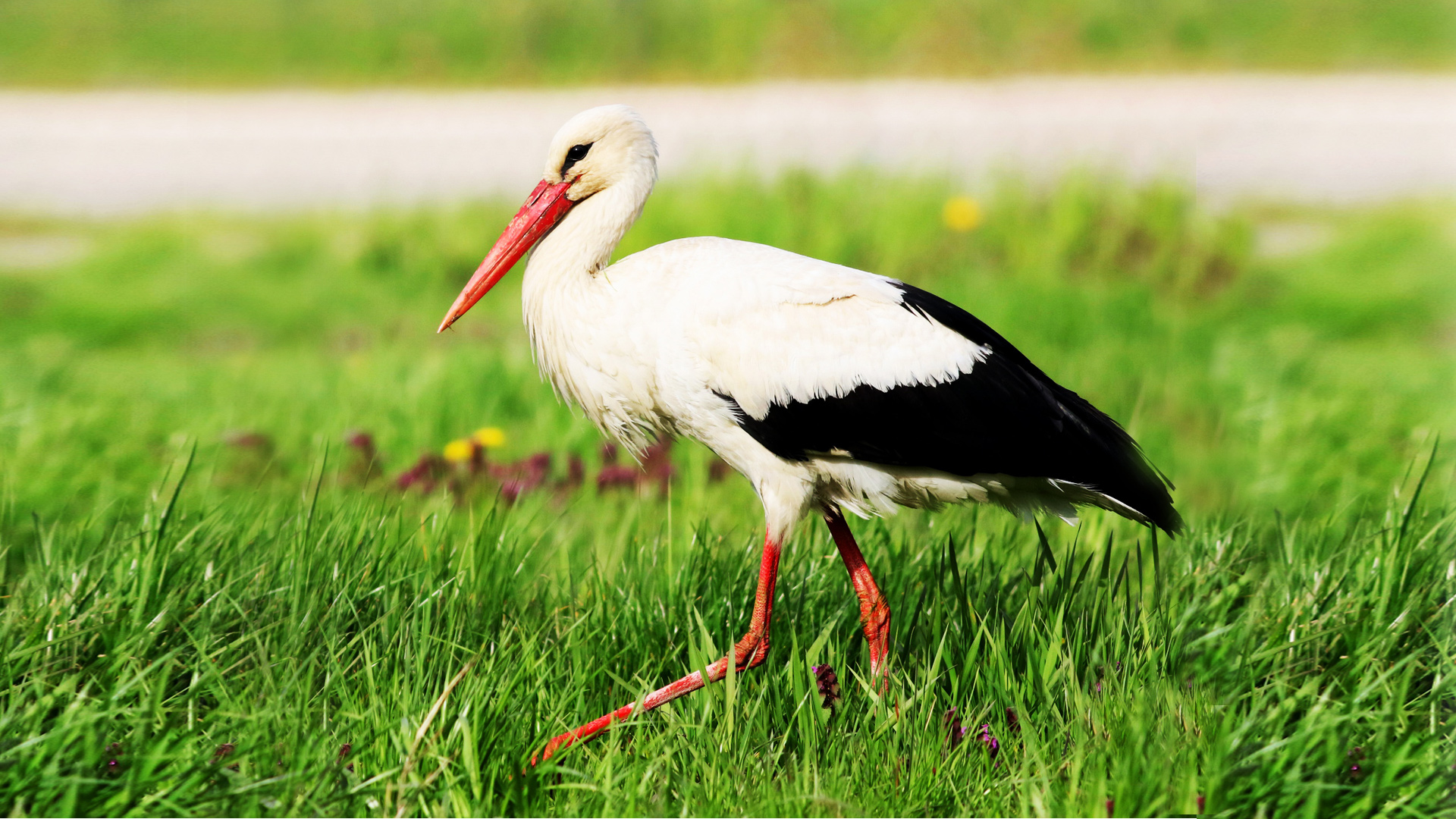 bocian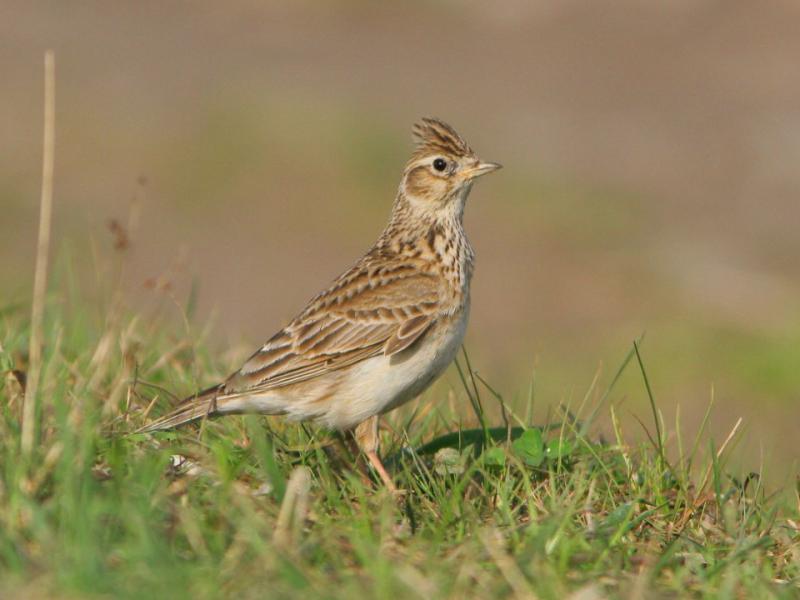 skowronek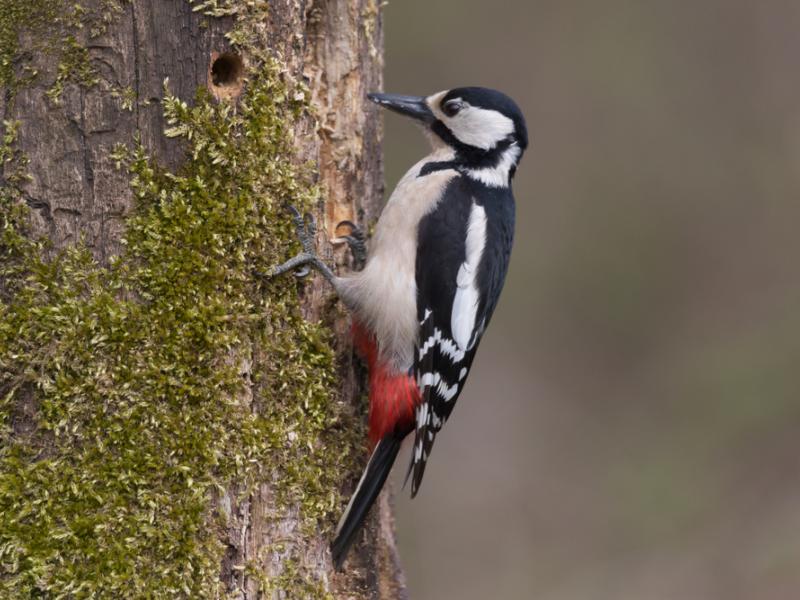 dzięcioł duży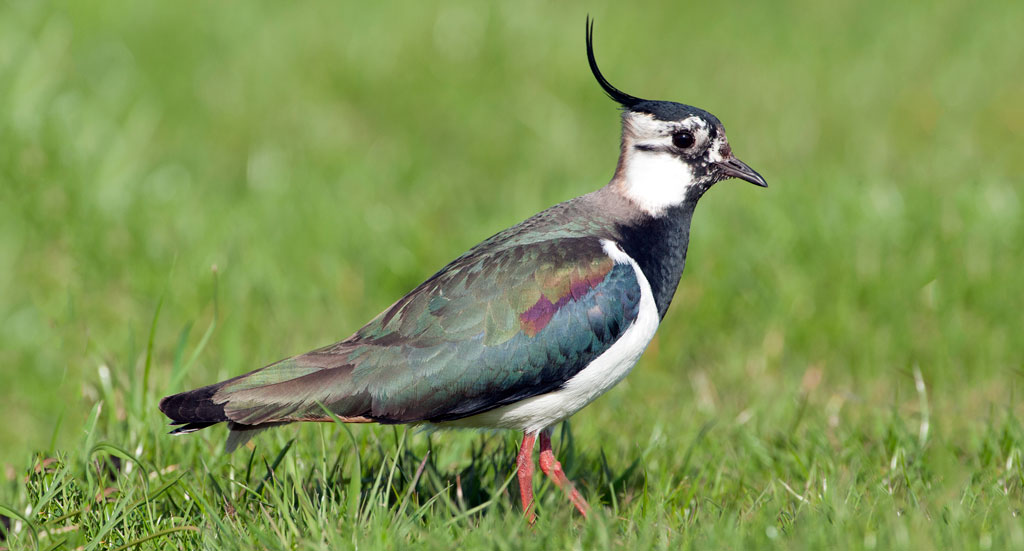 
czajka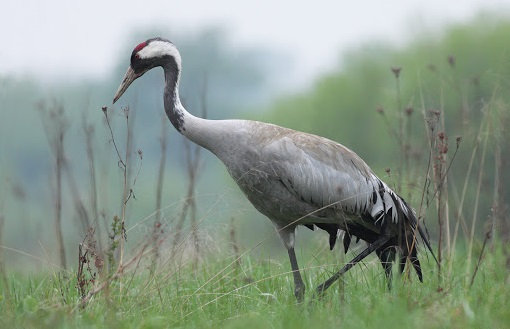 żuraw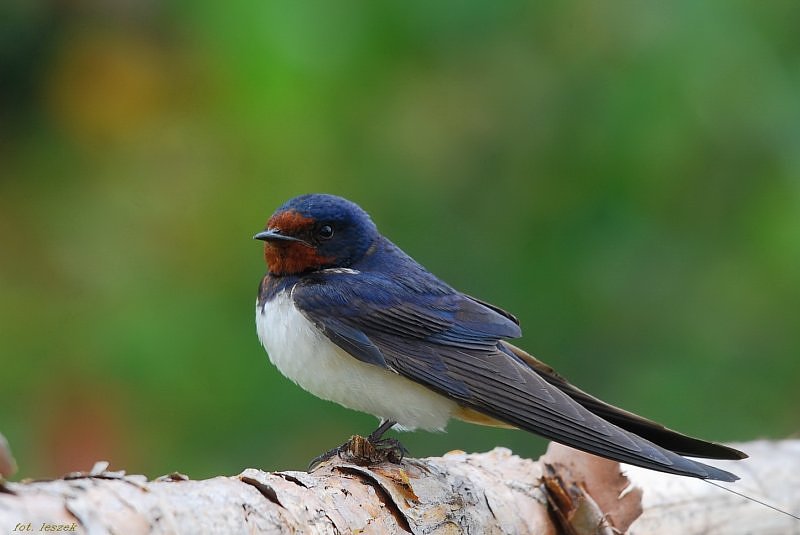 jaskółka dymówka